An exploration of a poem in simple code: by using technology to delineate evocative language, I hope to subvert expectations of what technology can contribute to creative writing. Readers of poetry often don't see the many drafts and word selections behind a finished piece of creative writing, especially in poetry, which may be oversimplified. In this case, I decided to create a novice input code that reveals many of my choices, broad ideas, and unfiltered writing that went into the more traditional, polished poem of the output. I consider this experimental because I haven't been able to find a similar project out there that utilizes poetry in both the input and output, and that puts as much emphasis on the act of transformation. Just as "double-time" connects the disparate ideas of sound, fruit, and passion, I hope the readers are inspired to see themselves/very human emotions reflected in this poem, and to be curious about its alternate possibilities, laid out in the piece itself as a record of writerly intention/destroyed intentions.​double-time (an experience in Java)     Input:  1    public class fruitTime{
  2 
  3    public static void main(String[] args){
  4       
  5       String time = "Every second";
  6       String discountTime = "months";
  7       String setting = "city";
  8       String city = "bowls";
  9       String cityScape = "highways and streets";
 10       String season = "summer";
 11       String love = "sour";
 12       String iAteIt = "from the stem";
 13       String isSweet = "we are reminded";
 14       String goodFruit = "mango";
 15       String discountFruit = "squeezed limes";
 16       String hunger = "bowls";
 17       String somethingUnstable = "static";
 18       String heaviness = "Hudson fog";
 19       String overRipeThoughts = "knife";
 20       String hurts = "indents";
 21       String unsettlingBiology = "fist and bone";
 22       String drops = "births";
 23       String birthed = "dropped";
 24       String sorrow = "mother";
 25       String lives = "frequencies";
 26       String tooFast = "these days";
 27       String dirt = "compost";
 28       String inTheSky = "on the ground";
 29       String pregnancy = "bear fruit";
 30       String souls = "flowers";
 31       String bug = "cricket";
 32       String myLeg = "her shoulder";
 33       String chomp = "fruit";
 34       String back = "antenna";
 35       String enormous = "analog";
 36       String life = "baby";
 37       String sound = "radio";
 38       String body = "chest";
 39       String myRibs = "the wiring";
 40       String bodyOfWater = "river";
 41       String someLover = "you";
 42       String drip = "sink"; 
 43       String juice = "an awl";
 44       String sexyTimesOrNot = "the handle";
 45       String beginning = "root";
 46       String isIt = "rise";   
 47       String justASnack = "sweet";
 48       String goneDoubleTime = "." 49
 50       System.out.println(time + " we are reminded");
 51       System.out.println("of " + goodFruit + "es. In one,");
 52       System.out.println("she sits on " + somethingUnstable + ",");
 53       System.out.println();
 54       System.out.println(love + ", plucked too soon");
 55       System.out.println(iAteIt + ".");
 56       System.out.println();
 57       System.out.println("In another");
 58       System.out.println("your " + overRipeThoughts + " " + hurts);
 59       System.out.println("overripe skin");
 60       System.out.println();
 61       System.out.println("and cannot peel,");
 62       System.out.println("metal turned");
 63       System.out.println();
 64       System.out.println(unsettlingBiology + ".");
 65       System.out.println("in the " + setting + " there are craters,");
 66       System.out.println(discountFruit);
 67       System.out.println();
 68       System.out.println(hunger + " within " + hunger);
 69       System.out.println("by old " + cityScape + ".");
 70       System.out.println();
 71       System.out.println("That " + season + " when");
 72       System.out.println(someLover + " split a " + goodFruit);
 73       System.out.println("and found " + heaviness + " inside");
 74       System.out.println();
 75       System.out.println("or another life where");
 76       System.out.println("she " + drops + " a " + goodFruit);
 77       System.out.println();
 78       System.out.println("as patch of warm");
 79       System.out.println("soil and not");
 80       System.out.println(sorrow + ".");
 81       System.out.println();
 82       System.out.println(tooFast + " the frequencies");
 83       System.out.println("of pits and " + chomp + " align");
 84       System.out.println();
 85       System.out.println("when " + birthed + ".");
 86       System.out.println("It takes " + discountTime);
 87       System.out.println("for " + dirt);
 88       System.out.println();
 89       System.out.println("to gather in waves");
 90       System.out.println(inTheSky);
 91       System.out.println();
 92       System.out.println("where " + someLover + " massage");
 93       System.out.println(souls + " for they may");
 94       System.out.println(pregnancy + ".");
 95       System.out.println();
 96       System.out.println("Though your " + sorrow);
 97       System.out.println("broke a " + bug + "'s " + back);
 98       System.out.println();
 99       System.out.println("when it climbed");
100       System.out.println(myLeg + ".");
101       System.out.println("The amount of sugar");
102       System.out.println();
103       System.out.println("in mango " + enormous + ".");
104       System.out.println(season + " " + life);
105       System.out.println();
106       System.out.println("is the first to find");
107       System.out.println("the " + sound + " channels");
108       System.out.println("inside my " + body + ",");
109       System.out.println();
110       System.out.println("flicks");
111       System.out.println(myRibs);
112       System.out.println();
113       System.out.println("into a " + bodyOfWater + ".");
114       System.out.println("Another time");
115       System.out.println(someLover + " " + drip + " " + juice);
116       System.out.println();
117       System.out.println("into the " + beginning);
118       System.out.println("of my sound");
119       System.out.println();
120       System.out.println("and " + isIt);
121       System.out.println(sexyTimesOrNot);
122       System.out.println(justASnack + goneDoubleTime);
123   }
124}Output:
 ----jGRASP exec: java fruitTime
Every second we are reminded
of mangoes. In one,
she sits on static,

sour, plucked too soon
from the stem.

In another
your knife indents
overripe skin

and cannot peel,
metal turned

fist and bone.
in the city there are craters,
squeezed limes

bowls within bowls
by old highways and streets.

That summer when
you split a mango
and found Hudson fog inside

or another life where
she births a mango

as patch of warm
soil and not
mother.

these days the frequencies
of pits and fruit align

when dropped.
It takes months
for compost

to gather in waves
on the ground

where you massage
flowers for they may
bear fruit.

Though your mother
broke a cricket's antenna

when it climbed
her shoulder.
The amount of sugar

in mango analog.
summer baby

is the first to find
the radio channels
inside my chest,

flicks
the wiring

into a river.
Another time
you sink an awl

into the root
of my sound

and rise
the handle up
sweet.

 ----jGRASP: operation complete.
Example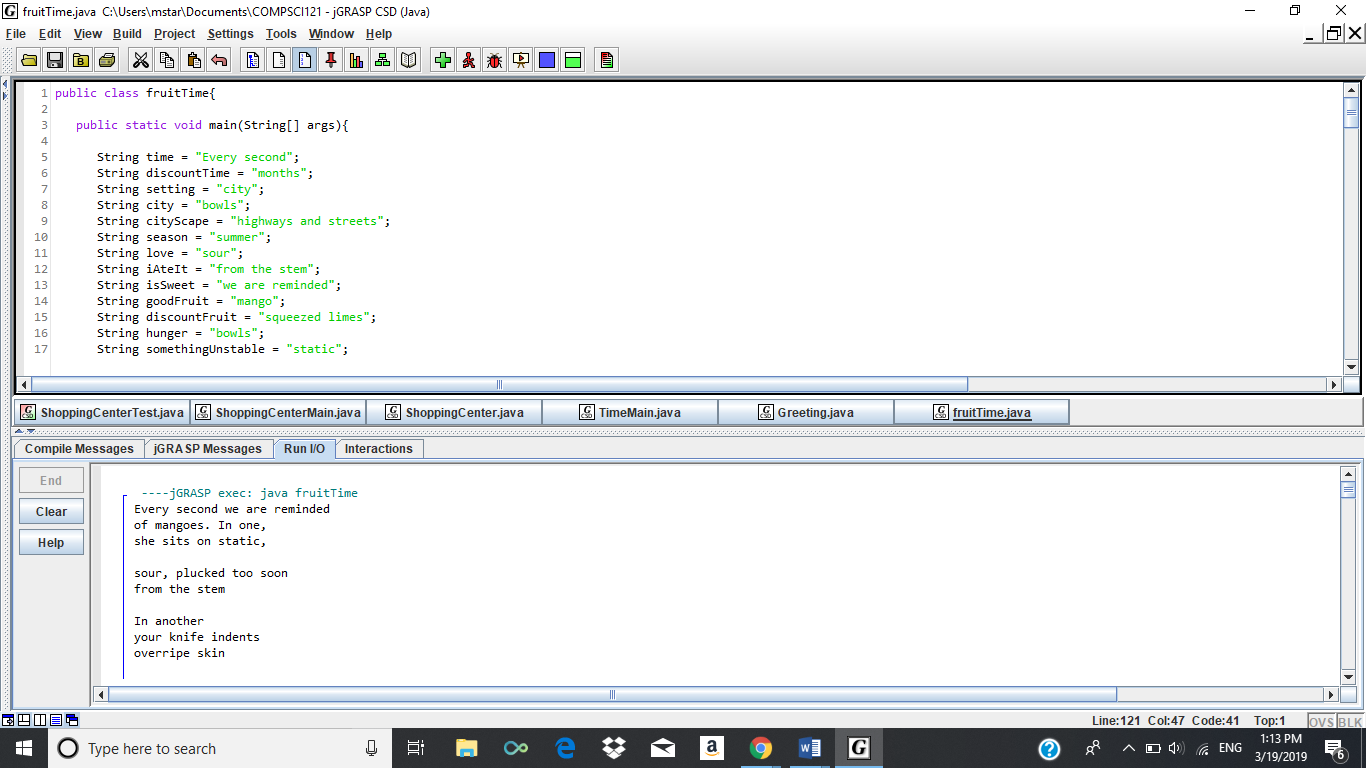 